EAST GRANBY PARKS & RECREATIONHIGH SCHOOL DROP-IN BASKETBALL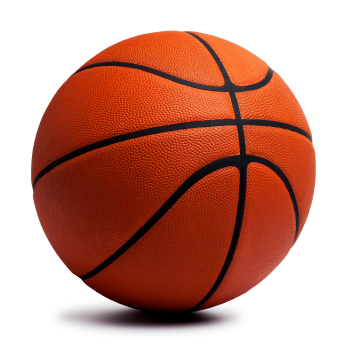 Participant’s Name _________________________________________________Address __________________________________ East Granby, CT 06026Email ____________________________________________________________Best Phone Number to Reach Participant _________________________Emergency Contact Name (legal guardian): (please print) ________________________Relationship to you: ___________________Best Phone Number to Reach Your Emergency Contact: ____________________LIABILITY RELEASEThe East Granby Parks & Recreation is not responsible for personal injuries, damages
or losses, which may occur.  As in any sports or activities, there is a certain amount of inherent risk involved.  Your signature on this form indicates recognition of these risks, permission to participate and consent to secure emergency medical treatment in the event of these risks. I give my permission to participate and consent to secure emergency medical treatment if needed.Signature of Parent/Guardian:   _______________________  Date _________________EAST GRANBY PARKS & RECREATIONP. O. Box 1858East Granby, CT  06026